Полезно для родителей…Иногда мы не задумываясь, не со зла, говорим ребенку фразы, которые в результате оказывают негативное влияние на его развитие… Для того, чтобы этого избежать, следует ознакомиться с таблицей, в которой приведены примеры таких фраз, их негативное влияние, а также варианты позитивных установок для детей. 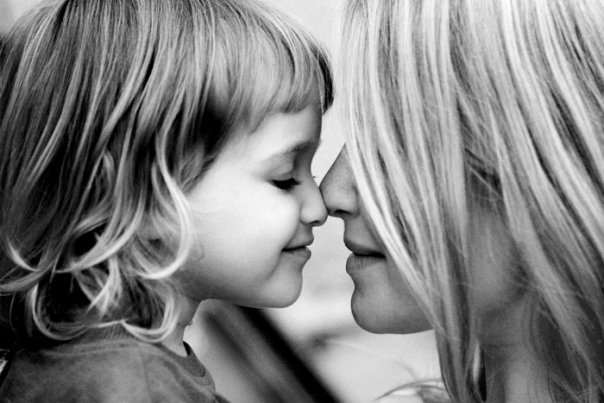 Негативные установки родителейНегативные установки родителейПозитивные установкиСказав так:Последствия сказанного..можно вовремя исправиться!«Не будешь слушаться, с тобой никто не будет дружить…»Замкнутость, отчужденность угодливость, безынициативность, подчиняемость, приверженность стереотипному поведению.«Будь собой, у каждого в жизни будут друзья»«Горе ты мое!»Чувство вины, низкая самооценка, враждебное отношение к окружающим, отчуждение, конфликты с родителями.«Счастье ты мое, радость моя!»«Плакса-вакса, нытик, пискля!»Сдерживание эмоций, внутренняя озлобленность, тревожность, глубокое переживание даже незначительных проблем, страхи, повышенное эмоциональное напряжение. «Поплачь, будет полегче»«Вот дурашка, все готов раздать…»Низкая самооценка, жадность, накопительство, трудности в общении со сверстниками, эгоизм.«Молодец, что делишься с другими»«Не твоего ума дело!»Низкая самооценка, задержка в психическом развитии, отсутствие собственного мнения, робость, отчужденность, конфликты с родителями. «А ты как думаешь?»«Ты совсем как твой папа(мама)…»Трудности в общении с родителями, идентификация с родительским поведением, неадекватная самооценка, упрямство, повторное поведение родителя.«Папа у нас замечательный человек!», «Мама у нас умница»«Ничего не умеешь делать, неумейка»Неуверенность в своих силах, низкая самооценка, страхи, задержка в психическом развитии, безынициативность, низкая мотивация к достижению.«Попробуй еще раз, у тебя все получится!» «Не кричи так, оглохнешь!»Скрытая агрессивность, повышенное психоэмоциональное напряжение, болезни горла и ушей, конфликтность.«Скажи мне на ушко, давай пошепчемся..»«Неряха , грязнуля!»Чувство вины, страхи, рассеянность, невнимание к себе и своей внешности, неразборчивость в выборе друзей. «Как приятно посмотреть на тебя, когда ты чист и аккуратен»«Противная девчонка, все они капризули!»(мальчику), «Негодник, мальчики забияки и драчуны»(девочке)Нарушения в психосексуальном развитии, осложнения в межполовом общении, трудности в выборе друга противоположного пола.«Все люди равны, но в то же время ни один не похож друг на друга»«Ты плохой, обижаешь маму, я уйду от тебя к другому ребенку!» Чувство вины, страхи, тревожность, ощущение одиночества, нарушение сна, отчуждение от родителей, «уход» в себя или «уход» от родителей. «Я никогда тебя не оставлю, ты самый любимый!»«Жизнь очень трудна, вырастешь-узнаешь!»Недоверчивость, трусость, безволие, покорность судьбе, неумение преодолевать препятствия, склонность к несчастным случаям, подозрительность, пессимизм.«Жизнь интересна и прекрасна! Все будет хорошо!»«Уйди с  глаз моих долой, встань в угол!»Нарушение взаимоотношений с родителями, «уход» от них, скрытность, недоверие, озлобленность, агрессивность.«Иди ко мне, давай во всем разберемся!»